les verbes pronominaux se conjuguent avec deux pronoms qui représentent la même personne.le sujet d’un verbe pronominal fait l’action sur lui-même.le participe passe d’un verbe pronominal s’accorde avec le complément d’objet direct s’il est avant le verbe.les verbes pronominaux se conjuguent au passe compose avec l’auxiliaire être.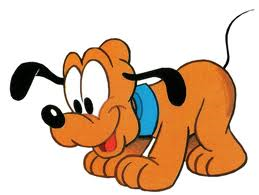 Ecrivez au passe compose.1. Thomas et moi, nous   ______________________ (se réveiller) à 6 heures du matin. 2. Les filles  ________________________ (se regarder) à travers les fenêtres et     elles _______________________ (se sourire) gentiment.3.  Les enfants ___________________________ (se promettre) de se dire la vérité. 4.  Les fleurs que vous ___________________________ (s’acheter) sont très belles 5.  Marie _________________________ (se demander) s’il allait venir chez elle. 6.  Je ____________________ (se prendre) les pieds dans le tapis et je suis tombée.7.  Alice et Emma ____________________________ (se téléphoner) tard hier soir.     Elles ________________________ (se parler) de tout.8. Nicolas ___________________________ (ne pas coucher) tôt hier.9.  Les garçons _______________________ (se disputer) hier soir.10.  Ils (s'embrasser) __________________________ dans la rue !11. Pierre et Zoe (se rencontrer) ________________________ pendant les vacances.12. Jeanne ____________________________ (ne pas s'habituer) en France.13. On est allé au parc avec les enfants, mais on ________________________  (ne pas s'amuser).14. Vous (avoir) ____________ un terrible accident, mais heureusement vous (ne pas se blesser) _________________________.